TRABAJO 3º ESO 21 MAYO1º EJERCICIO DE REPASO: 5 DE LA PÁGINA 134 y 8 DE LA PÁGINA 1412º SOLUCIÓN EJERCICIOS PÁGINA 117: 33 y 38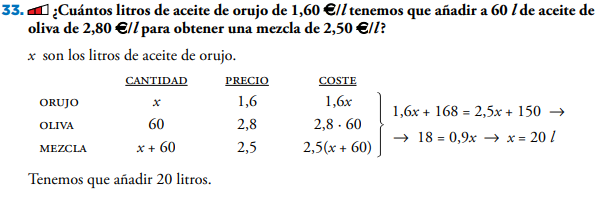 ____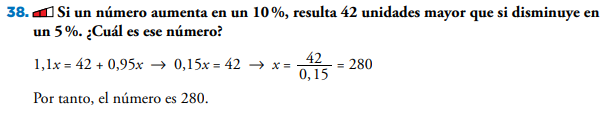 